What to do today1. Story timeRead the two poems, Owl and The Sparrow.2. Answering QuestionsRead the Questions about the two poems.Answer the questions in the spaces provided.3. Stating preferencesThink about each of the poems.On My Favourite, say which one you prefer.Give as many reasons for your choice as you can.Use the conjunctions because, since and as to explain your reasons.Now try this Fun-Time ExtraBegin to learn your favourite of the two poems off by heart.Find out everything you can about your poem’s bird – the owl or the sparrow.Use https://www.rspb.org.uk/birds-and-wildlife/wildlife-guides/bird-a-z/ to get your research started.OwlOwlWas darkerThan ebonyFlew through the nightEyes like amber searchlights,Rested on a post,Feathers wind-ruffled,Stood stump still, 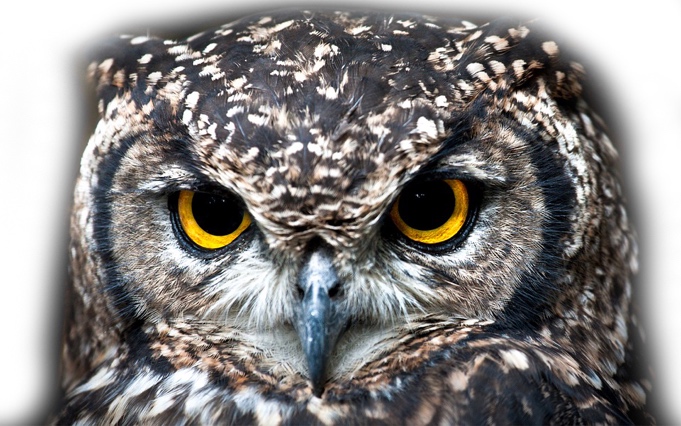 Talons ready to seizeAnd squeeze.OwlWas deathThat swamped the fields,For it flew through the darkThat tightened its knot,That bandaged the hillsIn a blindfold of fear.Owl flew – who – who – who –  Pie Corbett The SparrowI found a speckled sparrowbetween the showers of rain.He thought the window wasn’t thereand flew against the pane.I picked him up and held him.He didn’t stir at all.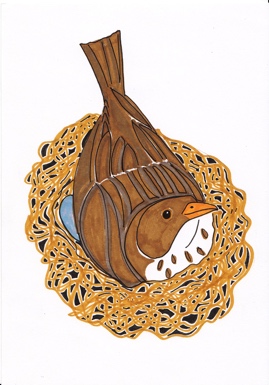 I hardly felt him in my hand,he felt so soft and small. I held him like a flowerupon my open palm. I saw an eyelid quiver,though he lay still and calm.I never thought a bird so limpcould fly away so fast.  Questions about OwlFind and copy a simile that is used in the poem (if you are not sure what a simile is, look back at the work you did on Day 2.) _______________________________________________________________________Alliteration is when several words in a row begin with the same sound (the big bad bird; a few fake flowers). Find and copy an example of alliteration in the poem._______________________________________________________________________Is Owl an example of rhyming verse or free verse? If you are not sure what free verse is, ask a grown up if you can look it up in a dictionary on online._______________________________________________________________________Suggest another word or words for:flew ___________________________________________________________________ruffled _________________________________________________________________bandaged ______________________________________________________________Describe how the poem makes you feel.____________________________________________________________________________________________________________________________________________________________________________________________________________________________________________________________________________________________Questions about The Sparrow What has happened to the sparrow in the poem?_______________________________________________________________________The Sparrow is an example of rhyming verse.  Copy down two pairs of rhyming words from the poem.________________________________ and ___________________________________________________________________ and ___________________________________‘and flew against the pane.’ A pane is a sheet of glass. Write down a homophone for the word pane (see Day 2 if you need to check what a homophone is). Write a sentence with your word in it.  _______________________________________________________________________In your own words, explain how you think the sparrow in the poem is feeling.____________________________________________________________________________________________________________________________________________________________________________________________________________________________________________________________________________________________How is the mood of The Sparrow different to that of Owl?___________________________________________________________________________________________________________________________________________________________________________________________________________________________________________________________________________________________________________________________________________________________________My Favourite of the two poems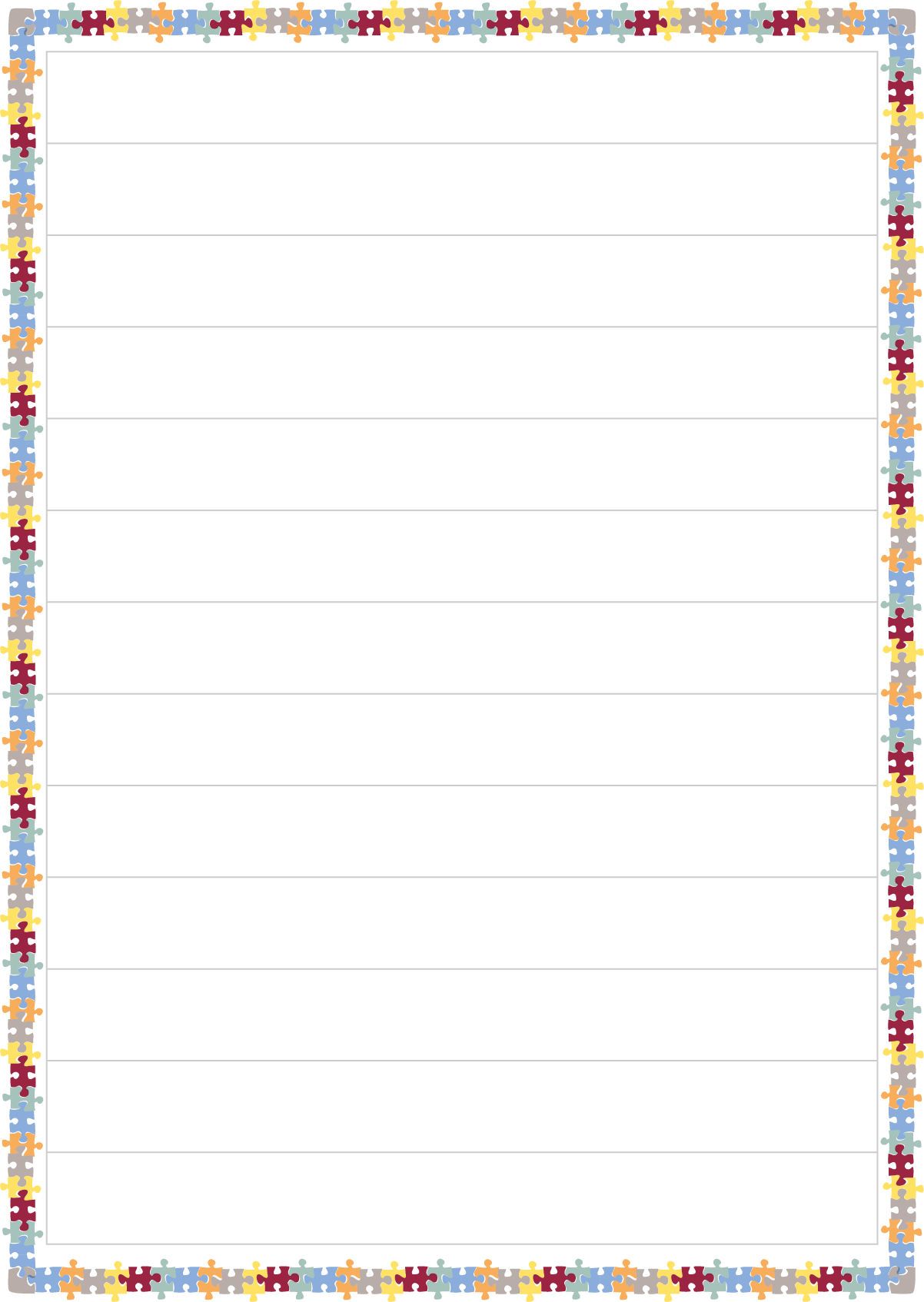 Answers to questionsOWLFind and copy a simile that is used in the poem You could have:Darker than ebony  Eyes like amber searchlights Alliteration is when several words in a row begin with the same sound. Find and copy an example of alliteration in the poem.You could have:Stood stump stillSeize and squeeze…bandaged … blindfold Is Owl an example of rhyming verse or free verse? It is an example of free verse.  There is no regular rhyming pattern and nor is there a regular rhythm.  Suggest another word or words for:flew    fluttered / bumped / soared ruffled   disturbed / untidied / messed upbandaged   covered / bound / shielded / protected  The SparrowWhat has happened to the sparrow in the poem? He flew against the window pane and knocked himself out.The Sparrow is an example of rhyming verse.  Copy down two pairs of rhyming words from the poem.Rain / pane     all / small     calm / palm ‘and flew against the pane.’ A pane is a sheet of glass. Write down a homophone for the word pane. Write a sentence with your word in it.  Pain – Example - The sparrow hit his head on the glass, and afterwards he was in pain all day with a headache. because          since         as 